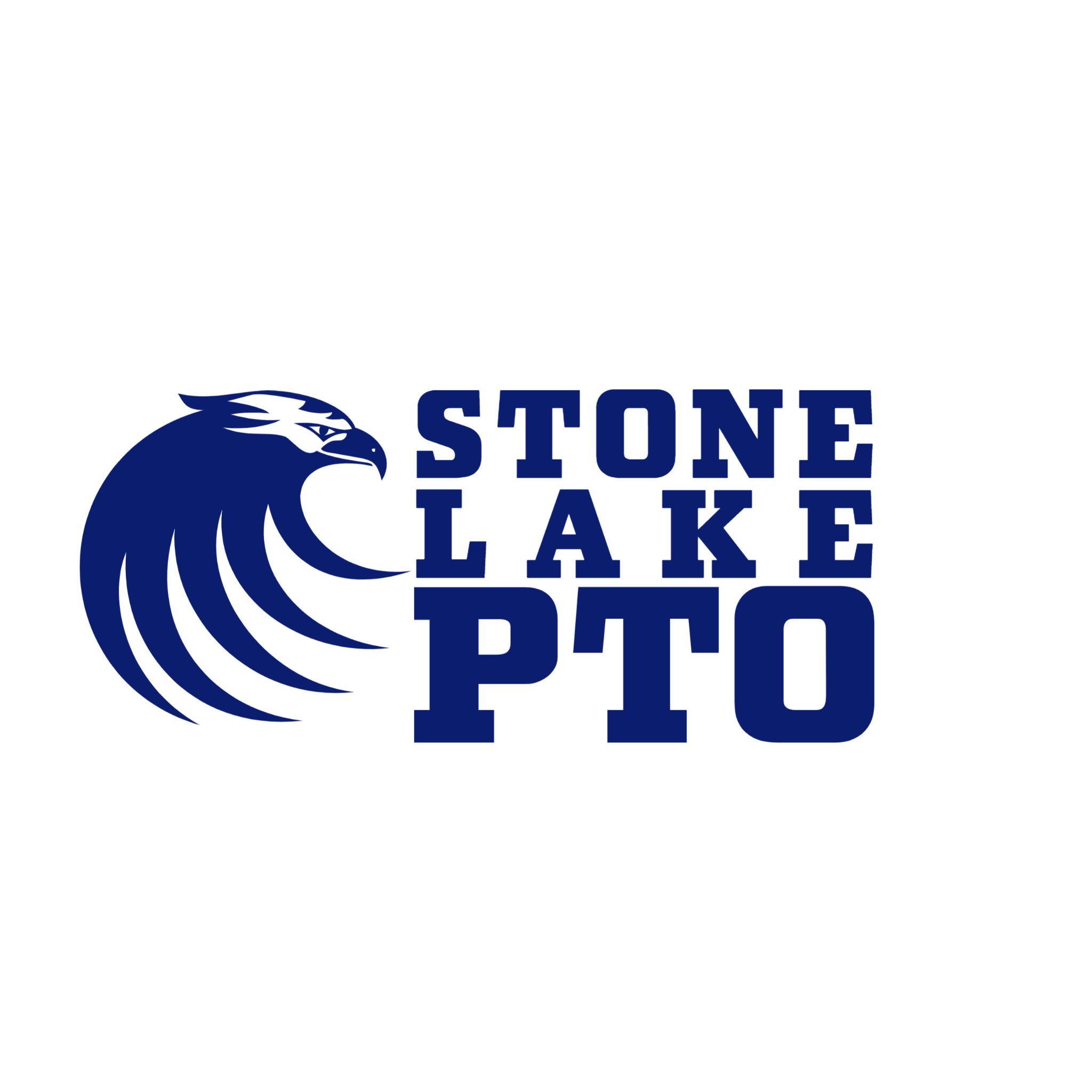 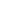 Welcome & Introductions		President: Jessica Meads 		Officer: Ozela Kabir (Excused)Co-Vice President: Danielle Harris	Co-Vice President: April Partington  (Excused)Co-Secretary: Lotty Kanemoto	Co-Secretary: Olivia Willis (Excused)Treasurer: Tony Del Gavio	Meeting Called to Order: 3:12In attendance: Sarah Castro, Sarah Smoldon, Tony Del Gavio, Rosa, Kris McAnich, Danielle Harris, SafaApproval of December Minutes (Lotty Kanemoto)Motion: Sarah Castro / 2nd : Sarah SmoldonTreasurer’s Report: December & January (Tony Del Gavio)December’s ReportGained about $30,000 in the month of December, mostly due to depositing the fun run funds (but they have not issued an invoice yet– we owe them 50% back)Restaurant Night at Chuck E Cheese brought in $1,000 in December$250 from craft fair food sales and raffle ticketsWe were able to fund scholarships for field trips in December$132,040 for the end of DecemberJanuary’s ReportBingo Night: $414 deposited so far, but we raised about $800, so more to be depositedPurchased uniforms for basketball playersFuture purchases: hoping to buy a scoreboard for the MPRMotion: Lotty/2nd: Sarah SmoldonVAPA Search update (Jessica Meads)Jessica is still waiting for a quote from Sac Theater Company.We have reached out to B Street Theater and expressed interest in their program.Will look into partnering with Crocker Art MuseumSims PTO funds the payroll for a VAPA teacher, and we would love to do something similar, but we don’t know of an instructor who would be interested.If you know of a program, please let us know! Just email president@stonelakepto.org with any leads you have. We would love to spend money in getting more VAPA opportunities into our school.Read-A-Thon (Jessica Meads)Save the date! 3/24-4/7Read-A-Thon is providing incentives this yearKids earn “RAT bucks” and can pick out their own prizes. Cookies with Santa Recap (Tony Del Gavio)It was hard to keep up with the hot cocoa demand, especially the hot water.Turned out to be a great event!Bingo Night Recap (Danielle Harris/ Sarah Smoldon) Bingo night was successful! We had 250 in attendance.Thank you to the teachers and administration for participating!Spring Showcase (Tony Del Gavio)We are considering doing a Hybrid showcase or full virtual. We want to be able to see a wide variety of talents.We are going to send out an interest form to see which type of showcase is preferred by families.Free Fundraisers (Danielle Harris)Amazon Smile		Box-Tops	  Ink cartridge recycling (Stone Lake code 31257)Amazon smile is ending soon but will be partnering with STAPLES! Keep a lookout for more information!Spirit Wear! (Jessica Meads)Last sale of the school year, ENDS 2/24!https://printworks.printavo.com/merch/stonelake-22Calendar Review (April Partington)Dinner Night Out - Mountain Mike’s Tomorrow 2/15Next PTO Meeting 3/14 @6:30 pm Read-A-Thon 3/24-4/7A/D Field Day - Thursday 5/26Open Forum										Yearbook: PLEASE send your pictures to yearbook@stonelakepto.org.We have a Stone Lake family interested in having a Ramadan program for our students. The program would include games, prizes, and a possible bake sale.Rosa is interested in bringing back Penny Wars.Motion to Adjourn: Rosa/ 2nd: JasmynNext meeting:   March 14th, 2023 at 6:30 PM via Zoom